Festiv'Arts 2020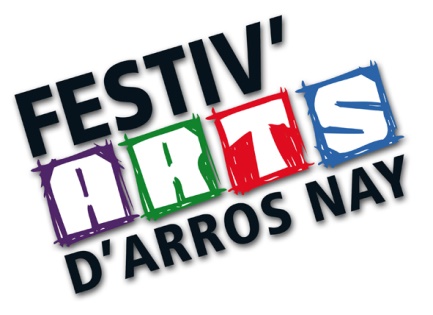 Inscription « Artistes en herbe »	     Date limite d'inscription 8 mai 2020 Inscription collective*	Établissement / Group : .......................................................................................................                                                        Coordonnées de l'établissement : ......................................................................................................................................................................................................................................Classe / Âge : …………………………………………..……………………..........………………. Personne responsable ........................................................................................................Téléphone : ........................................... Mail : .....................................................................Nom et téléphone d’une personne joignable le samedi 30 mai en cas de sélection  (coups de cœur de la Maison carrée ou Prix spécial Zoo d’Asson) pour recevoir le prix le soir du cocktail (20h le 31 mai) Inscription individuelle, amicale ou familiale*Nom :......................................................................................................................................Prénom :.................................................................................................................................Âge : ......................................................................................................................................Coordonnées :.......................................................................................................................................................................................................................................................................Téléphone : ........................................... Mail : ..................................................................... Atteste avoir pris connaissance du règlement et s'inscrit à « Artistes en Herbe », organisé par l'association Chemins des Arts à l'occasion de Festiv'Arts 2020.* cochez la case correspondant à votre choixInscription à renvoyer par mail ou par courrier avant le 8 mai 2020 à :Mail : nathalie.bouyer@sfr.frAdresse postale : 	Bouyer Nathalie, « Artistes en Herbe »,1 lotissement Moun de Rey - 64 800 Arros-de-NayPour en savoir plus sur  Festiv'Arts : http://festivarts.fr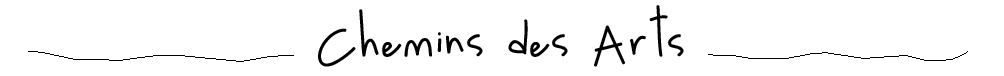 Contact Artistes en Herbe : Bouyer Nathalie  06 81 46 97 44